Appendix 3                                                                                                                                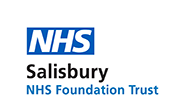 High Risk Missing Person Found Report- post incident Joint Agency DebriefPatient Sticker Ward / Department:          Date and Time Patient Found: Police reference number: Ward / Department:          Date and Time Patient Found: Police reference number: Found address: Officer Details: Officer Details: DEBRIEF DATE: Led By:Attendees & Agency:DEBRIEF DATE: Led By:Attendees & Agency:DEBRIEF DATE: Led By:Attendees & Agency:Missing Voluntarily? Yes / No Missing Voluntarily? Yes / No Lost or Injured? Yes / No Found at: Returned of own accord / Found at home address / Found at relative address /Found elsewhere Describe circumstances: Found at: Returned of own accord / Found at home address / Found at relative address /Found elsewhere Describe circumstances: Found at: Returned of own accord / Found at home address / Found at relative address /Found elsewhere Describe circumstances: Found by: Family / Police / carers / Other persons / Arrested / Recovered warrant MHA / Other Describe circumstances: Found by: Family / Police / carers / Other persons / Arrested / Recovered warrant MHA / Other Describe circumstances: Found by: Family / Police / carers / Other persons / Arrested / Recovered warrant MHA / Other Describe circumstances: Transport for return: Police provided / Carers provided / Not required / Ambulance required Describe circumstances: Transport for return: Police provided / Carers provided / Not required / Ambulance required Describe circumstances: Transport for return: Police provided / Carers provided / Not required / Ambulance required Describe circumstances: Suffered harm? Unharmed / Physical injury / Sex Offence / Other crime / Abduction / Unexplained death / Murder Describe circumstances: Suffered harm? Unharmed / Physical injury / Sex Offence / Other crime / Abduction / Unexplained death / Murder Describe circumstances: Suffered harm? Unharmed / Physical injury / Sex Offence / Other crime / Abduction / Unexplained death / Murder Describe circumstances: Circumstances While Missing: Slept rough / Stayed with friend / Met up with other / Went to location / Went to place previously lived or frequented / Stayed in hotel or other commercial premises / Misper refused or declined information / Not known / other Describe circumstances: Circumstances While Missing: Slept rough / Stayed with friend / Met up with other / Went to location / Went to place previously lived or frequented / Stayed in hotel or other commercial premises / Misper refused or declined information / Not known / other Describe circumstances: Circumstances While Missing: Slept rough / Stayed with friend / Met up with other / Went to location / Went to place previously lived or frequented / Stayed in hotel or other commercial premises / Misper refused or declined information / Not known / other Describe circumstances: Criminal activity: No crime committed / committed crime  Describe circumstances: Criminal activity: No crime committed / committed crime  Describe circumstances: Criminal activity: No crime committed / committed crime  Describe circumstances: Time spend missing: Less than 24 hours / 24-48 hours / 3-5 days / More than 7 days Describe circumstances: Time spend missing: Less than 24 hours / 24-48 hours / 3-5 days / More than 7 days Describe circumstances: Time spend missing: Less than 24 hours / 24-48 hours / 3-5 days / More than 7 days Describe circumstances: Distance away from point missing: 0-5 miles / 6-210 miles / 11-20 miles / 21-40 miles / 41-80 miles / over 81 miles / out of UK Describe circumstances: Distance away from point missing: 0-5 miles / 6-210 miles / 11-20 miles / 21-40 miles / 41-80 miles / over 81 miles / out of UK Describe circumstances: Distance away from point missing: 0-5 miles / 6-210 miles / 11-20 miles / 21-40 miles / 41-80 miles / over 81 miles / out of UK Describe circumstances: Reason for going missing: Problems at home / personal problems / problems at school / other reasons / declined to give reasons / Lacks mental capacity to provide reasons Describe circumstances: Reason for going missing: Problems at home / personal problems / problems at school / other reasons / declined to give reasons / Lacks mental capacity to provide reasons Describe circumstances: Reason for going missing: Problems at home / personal problems / problems at school / other reasons / declined to give reasons / Lacks mental capacity to provide reasons Describe circumstances: Lessons Learnt Lessons Learnt Lessons Learnt Recommendation Recommendation Recommendation 